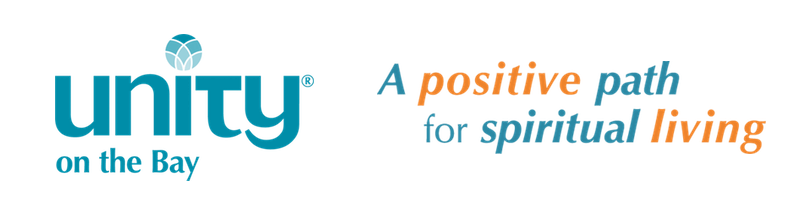 The Racial Justice Ministry AgreementsThese are living and evolving guiding principles designed to provide the capacity for empathy, integrity, and accountability. As we aim to jettison the false belief in a hierarchy of human value, they call us back to our intention to engage with one another in ways that enable self-reflection and non-threatening acknowledgment of one’s own previously unquestioned assumptions and biases.  We utilize them as we work toward instilling within ourselves a deeper awareness, reverence, and appreciation for the equal and interconnected nature of the human family.Our primary commitment is to learn from each other.  I will trust that people are doing the best they can while they are actively learning and unlearning. I agree that everyone has the right to be heard and speak their truth.I will not demean, devalue, or "put down" people for their experiences, lack of experiences, or difference in interpretation of those experiences. I am aware that any discomfort I feel may express itself as defensiveness, and agree to regulate my own anxiety.  I will challenge the idea and not the person. I am mindful that my words and actions may adversely impact the listener, regardless of my intentions.I take responsibility for my reactions to what others may share.I ask questions, but cannot demand that people educate me on their racialized experience.I acknowledge and accept that some conversations can and will be hard.I agree that at times a lack of resolution is to be expected and accepted.I will step up but also step back, being mindful of not monopolizing the space.I give myself permission to speak my discomfort.I acknowledge that each person, including myself, has the right to sit-out or to modify their participation and process at their own pace.I agree that everything shared by group members is confidential.